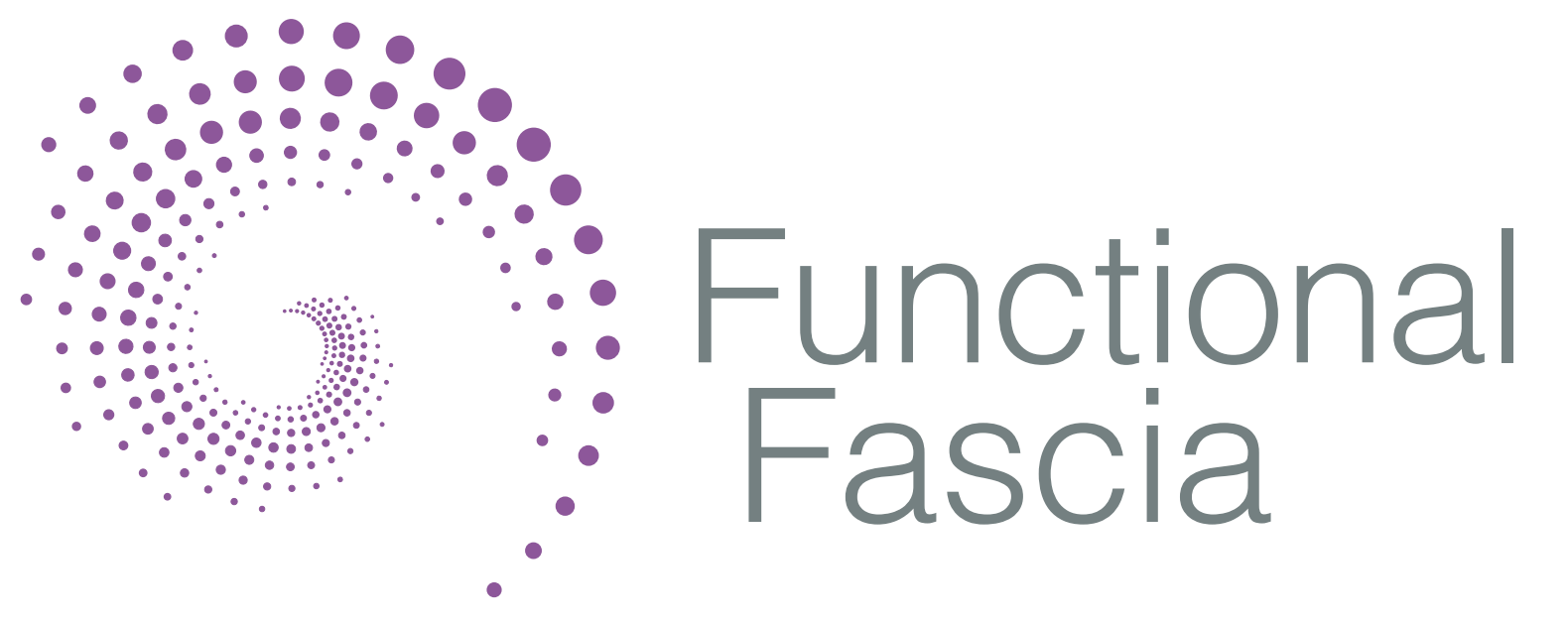 This is to certify that 
_________________________ has attended the 90 minute webinar - Pelvic Floor. Covering anatomy, fascia & functional movement with Julian Baker & Dr Jenny Wickford





julian@functionalfascia.com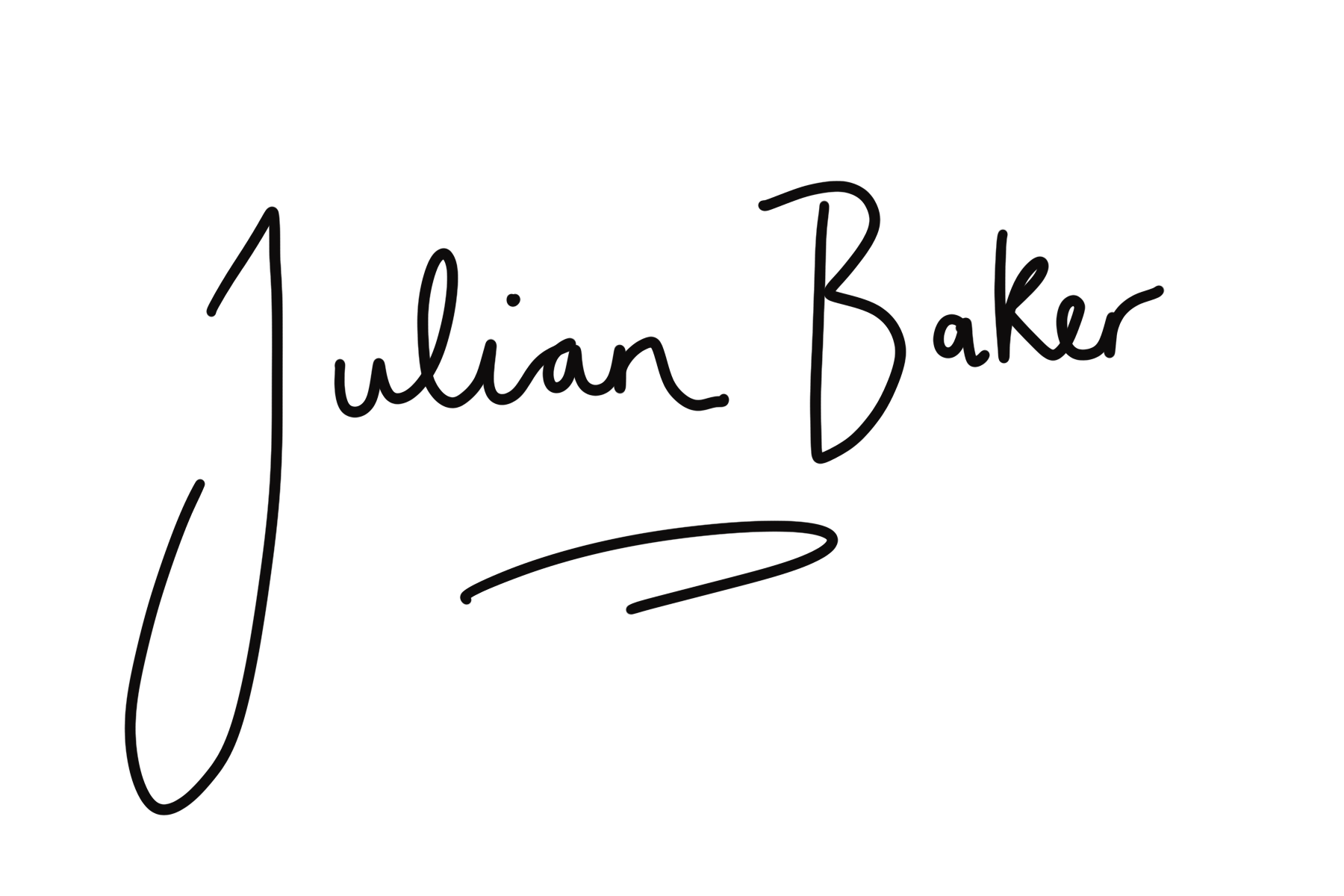 